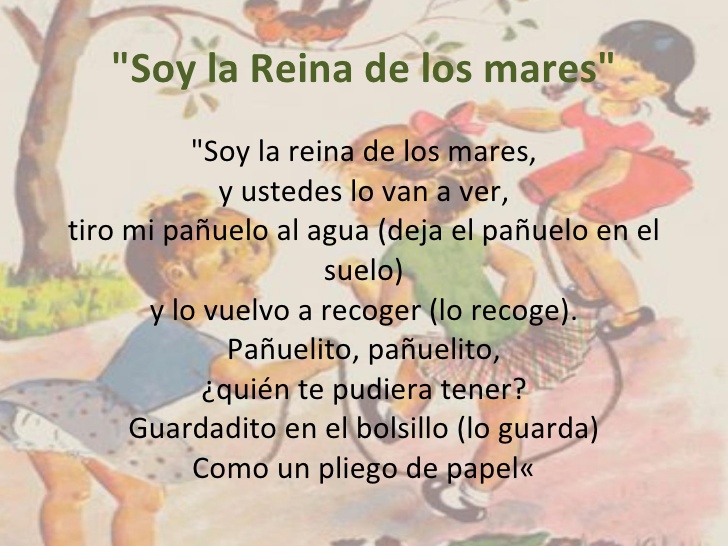 MODIFICACIÓN DE LA LETRASomos los reyes de los mares Y ustedes lo van a ver,Tiro mi pañuelo al agua y lo vuelvo a recogerPañuelito, pañuelito, ¿Quién te pudiera tener?Guardadito en el bolsillo como un pliego de papel.